Present:x_	Brittany Brown* Facilitator	UTx	Liz Gebhart* Facilitator	NE___	Debra Hodges			AL___	Kortnei Scott 			AL___	Tim Feuser			ALX_	Sam Hyde-Rolland		AK___	Sharada Sarah Adolph		ARx_	Sara Mann			CAx__	Catrina Taylor			CA___	Victoria Mercado		CA___	Abby Laib			CO___	Sara Wakai (UConn)		CTx	Eric Horan (UConn)		CTExc.	Stephanie Poulin		CTx	Latrice Holt			DCx_	Ian Quan			DCx__	Rahel Dawit			FL___      Jamie Forrest			FL___	Keneshia Coates		FLx	Elizabeth Otwell		GA___	Monyette Childs		GA___	Rebecca Schweitzer		HI___	Ranjani Starr			HI___	Amber	Bowie			HI___	Josh Holmes			HI___	Alexis Barnett-Sherrill		HI___	Robert Graff			IDx_	Kara Mastalski			ID___	Janae Price			IL___	Ethan States			IL___	Amber Blackmon		IN___	Nicole Coton			IN___	Lindsey Sanner		IN ___	Brad Richardson		IA	x__	Anne Abbott			IA ___	Cathy Lillahoj			IA___	Yumei Sun			IAx__	Belle Federman		KS___	Ghazala Perveen		KS___	Adam Berrones		KY___	Karen Cinnamond		KY___	David Davis			KY	x_	Sarojini Kanotra		KYx_	Annie Preaux			LA___	Sanouri Ursprung		MAx__	Dinesh Pokhrel		MAExc.	Meg Her			MA___	Lori Kiel			MAx__	Vicki Nielsen			MA___	Lisa Gardner			MDx__	Carly Stokum			MD___	Pamela Albert			MEx__	Caitlin Pizzonia		MEx__	Ashley	Tetreault		ME___	Michelle Mitchell		ME___	Adrian Zeh			MI___	Laura Hutton			MNx_	Emily Styles			MN___	Kyle Waller			MO___	Kathryn Metzger		MO___	Fei Teng			MSx_ 	Jessie Fernandes		MTx__	Carrie Oser			MTx__	Dorota Carpenedo		MT___	Sam Thompson		NC____	Brian Traver			NC___	Essete Kebede			NCx	Clint Boots			NDx__	Kim Crawford			NDx__	Ami Sedani			NE___	Karen Paddleford		NH___	Uta Steinhauser		NJ___	Humphrey Costello		NM___	Wayne Honey			NM___	Laura Feldman			NMx__	Mojde 	Mirarefin		NVx__	Lisa Sheretz			NV	___	Masako Berger		NVx	Rachael Austin			NY___	Ann Lowenfels			NYx__	Lara Kaye			NY___	Tami Hardoby			NYC	x__	Traci Capesius			OH  _  	Carrie Hornbeck Fox		OH___	Melissa Chapman Haynes	OH___	Joyce Lopez			OKx__	Joyce Samuel			OK___	Fahad Khan			OK___	Beth Vordertrasse		ORx__	Jackie Williams		PA____	Kristina Zwolenik		PA___	Clare Lenhart			PA____	Lyndsay Nybeck		PA___	Tiffany Thigpen	Pitt Co NCx_	Dora Dumont 			RI___	Khosrow Heidari		SC___	Kristian Myers			SC___	Tangee Thomas		SC___	Tiara Rosemond		SC___	Joshua Sellner			SCx__	Ashley Miller			SD___	Lisa Kocak			TNx__	Donald Perry			TNx__	Jacob Black			TN___	Nimisha Bhakta		TXx__	Danielle Hodgson		TXx_	Brenda Ralls			UTx_	Paul Meddaugh*		VT___	Shahid Hafidh			VA___	Grace Villines			VA___	Djibril Camara			VAx__	Angela Kemple		WA___	Jessica Marcinkevage		WA___	Cheryl Farmer			WAx__	Peter Dieringer		WA	___	James Oloya			WA___	Megan Elderbrook		WIx__	Shelby Vadjunec		WIx__	Lena Swander			WI___	Brittany Richo			WVExc.	Jing Fang			CDCx__	Kamesha Ellis			CDCExc.	Marla Vaughn			CDCExc.	Rachel Davis			CDCExc.	Aisha Tucker-Brown		CDC___	Paris Brookins			CDCx__	MaryCatherine Jones 		NACDDx__	Miriam Patanian		NACDD___	Trina Thompson		NACDDx_	Natasha McCoy		NACDD*EEC Leadership! 1305 Epidemiology and Evaluation Collaborative March 14, 201811am PT/12pm MT /1pm CT / 2pm ETCALL IN LINE: 1 877 273 4202, room 793-903-441 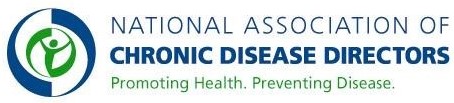 Agenda ItemDiscussionAction 5 minutesLizRoll Call & Meeting NotesWelcome!Please mute your phone when you are not speaking to minimize background noise.If you would like to be added to the EEC membership and distribution list, please email MaryCatherine (mcjones@chronicdisease.org). 5 minutesBrittanyIntroduction of New EEC membersWelcome to our new members! Sam Hyde-Rolland (AK): epidemiologist for Alaska chronic disease program.If you are not in the directory and would like to be, please enter your information here. Also, as folks move on to new positions, please let MaryCatherine know so our list of members stays up to date! Please also let MaryCatherine know when folks have left your health department or should be removed from the distribution list.2 minutesMaryCatherineNACDD UpdateWe’ve discussed setting up some roundtables for EEC members to discuss issues in more depth than we typically can during our monthly calls. MaryCatherine is working with potential facilitators of the roundtables to see what we can set up, keeping in mind that dates may be limited due to the expected release of NOFOs.We are scheduling a roundtable on the topic Showcasing the Value of Epi/Eval to Programmatic Staff for April 12. Please complete this Doodle poll if you’re interested in attending: https://doodle.com/poll/gi4a7ypru6t7fkt71305/1422 Hot TopicsFunding for D3/4 of 1305 has been extended through Sept. 2018. What is the impact of this for states?Is this posing any challenges?Any questions?What effect will the extension have on the work being done, money spending, deadlines?Annie (LA): Our epi/eval team needs to figure out what to do with extra months for evaluation. What are valuable evaluation activities?Traci (OH): interested in putting together a manuscript of their evaluation findings.Health impact statements (HIS) will be due at the end of Sept. for 1305. 1422 statements are also due at the end of Sept., although there was a question of the exact date. In both cases, this does not allow for states to write reports after the project period has ended, which is challenging for evaluation.Response from CDC after EEC meeting:The deadline for HIS has not changed and remains September 28, 2018 for 1305.  The 1422 due date for HIS is December 28, 2018.3.       ***Any questions related to the 1422 APR and performance measures due 3/29? questions/concerns about the grant forecast that came out.How and when will states get their technical reviews?There was conflicting information from states. Response from CDC after EEC meeting:There will be no technical reviews of the 1305 Year 5 and 1422 Year 4 APRs.  Evaluators will provide feedback on the performance measure submissions for consideration when submitting final performance measure for both 1305 and 1422 cooperative agreements.****At this point in the 1305 replacement, states are expecting two grants, one non-competitive and one competitive. Forecasts have come out. Does anyone have questions or concerns?1815 (HDSP and Diabetes) is expected for release April 9. 1817 (also HDSP and Diabetes) will be out May 1.Miriam: States should subscribe to grants.gov so that they will know exactly when these are posted.What is the expected duration of the new funding?Unknown***Health impact statements progress update. Are you planning to participate in the ICF call on health impact statements, i.e., did you submit a draft? Any support for health impact statements we can provide through EEC? EEC members expressed confusion and conflicting information about whether the HIS webinar scheduled for 3/15 has been canceled. Most members have received new appointments after an initial cancellation. You can still RSVP to listen to the conversation. You have to fill out a form in order to be on the call.Response from CDC after grantee meeting: Grantees should have received an email from the TTASC list serve (attached) explaining that the call is RSVP only, and I believe states were given an extension until yesterday to RSVP.  The intent is for the call to function in a workshop format with the intention that states who submitted a draft HIS get peer input and feedback on their submissions.  Attendees will be working in facilitator led Division/Chronic Disease specific workgroups. Has HIS TA been helpful so far? Some states have engaged their evaluation teams in reviewing initial outlines and drafts of their health impact statements (UT, NV, CA). States are looking for ways to integrate their performance measures into the HIS.What support can EEC provide?Suggestion: help to translate more complicated PMs into plain language, i.e, meaningful use measures.Suggestion: provide a means for states to share HIS drafts or ideas. These could be posted to the NACDD webpage on a part that is not linked to the main website. States were interested in this.MaryCatherine to look into a central place for folks to post and share HIS.5 minutesLizBeyond 1305/1422ICD-10 codes we should use for surveillance of diabetes-related hospitalizations? WA has a report they have to update for their legislature. Looking at transition from ICD9-10 to get data over time. Have contacted CDC and other states but haven’t found formal guidance. AHRQ has quality indicators for inpatient discharges on some indicators related to diabetes. They shared the codes they were using for identifying inpatient discharges related to diabetes: E10-E13. Is anyone using anything different?Dora (RI): There are many resources online. Generally, E12 would not be included. There doesn’t seem to be consensus at the national level. Be sure to define which ones you’re using and which ones you’re leaving out. Rahel (FL): for the PM hospital discharge, we’re using E10, 11, and 13. Some codes are pretty obscure. E14 is an ICD-10 code that states may be using for diabetes mortality but does not exist as an ICD-10-CM code. There are some differences between ICD-10 and ICD-10-CM, so folks should be aware of the data source they’re using t CDC DDT advises changing from ICD-9-CM 250 to ICD-10-CM E10-E13• ICD-10-CM codes are stratified by type of diabetesE10  Type 1 diabetes mellitusE11  Type 2 diabetes mellitusE13  Other specified diabetes mellitusMaryCatherine is working with DHDSP to see if we can get some guidance on the CVD conversions.10 minutesLizTopics for future EEC callsThis discussion was tabled due to limited time.LizAdjournNext meeting April 11, 2018 11am PT/12pm MT /1pm CT / 2pm ETMeeting may be canceled if NOFO applications are in progress